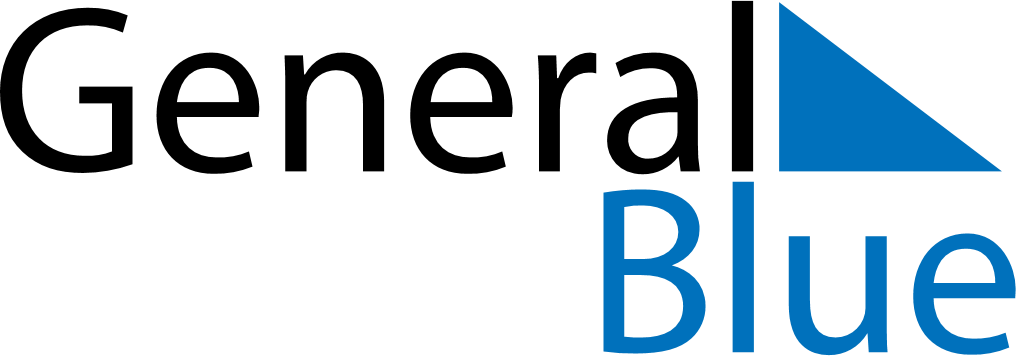 September 2027September 2027September 2027NicaraguaNicaraguaMondayTuesdayWednesdayThursdayFridaySaturdaySunday12345678910111213141516171819Battle of San JacintoIndependence Day2021222324252627282930